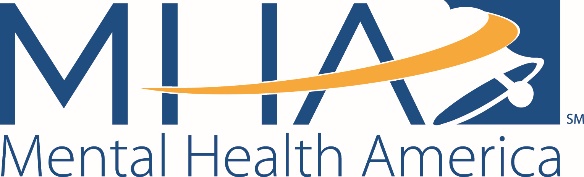 Evidence for Peer SupportMay 2019The Case for Peer SupportPeer support is an evidence-based practice for individuals with mental health conditions or challenges. Both quantitative and qualitative evidence indicate that peer support lowers the overall cost of mental health services by reducing re-hospitalization rates and days spent in inpatient services, increasing the use of outpatient services. Peer support improves quality of life, increases and improves engagement with services, and increases whole health and self-management. This document identifies key outcomes of per support services over a range of studies differentiated by program, geographic location, and year. Though many of the studies and programs listed below have some major programmatic differences, one thing is the same – they all demonstrate the value of peer support. The EvidenceReduced re-hospitalization ratesRecovery Innovations in Arizona saw a 56% reduction in hospital readmission ratesPierce County Washington reduced involuntary hospitalization by 32% by using certified peer specialists offering respite services, leading to a savings of 1.99 million dollars in one yearOptum Pierce Peer Bridger programs served 125 people; 100% of consumers had been hospitalized prior to having peer coach, but only 3.4% were hospitalized after getting a coach A study of 76 individuals who had been admitted to Yale-New Haven Psychiatric Hospital (all who had at least two psychiatric hospitalizations in the previous 18 months) compared the outcomes of those who had been assigned a peer mentor with the outcomes of those who received standard post-discharge services. The individuals in the peer mentor group had double the average time to psychiatric rehospitalization than those receiving standard care – 270 days compared to 135 days.Reduced days inpatientParticipants assigned a peer mentor had re-hospitalizations TN PeerLink program: significant decrease of 90% in average number of acute inpatient days per monthWI PeerLink Program showed 71% decrease in number of acute inpatient days per monthIn two of their managed care contracts, Optum saw an 80.5% average reduction of inpatient days for individuals who had at least two hospitalizations on average per yearLowered overall cost of servicesA study of Medicaid claims and enrollment data in New York City found that in the month of peer-staffed crisis respite use and the following 11 months, Medicaid expenditures averaged $2,138 less per Medicaid-enrolled month.A Federally Qualified Health Center in Denver (FQHC) that used peer support had an ROI of $2.28 for every $1 spent.An effort to reduce depression/anxiety disorders in India demonstrated a 30% decrease in prevalence, 36% decrease in suicide attempts, and 4.43 fewer days of no work/reduced work in the previous 30 days, which was both cost-effective & cost-savingThe Georgia Department of Behavioral Health & Developmental Disabilities found that consumers using certified peer specialists as a part of their treatment verses consumers who received typical services in day treatment cost the state $997 per year on average verses an average cost of $6,491 in day treatment, providing an average cost savings of $5,494 per person per year.Optum Pierce’s Peer Bridger programs provided $550,215 in savings due to their 79.2% reduction in hospital admissions year over year.A 2013 review of determined that the financial benefits of peer support exceed the costs, in some cases substantially.In a 2013 study, 28.7% of respondents were not employed or had transitional/sheltered employment before CPS training. As a result of their work as CPS, 60% of respondents transitioned off or reduced public assistance and reduced their use of mental health care services. Changes in the respondents’ mental health service use are outlined below: 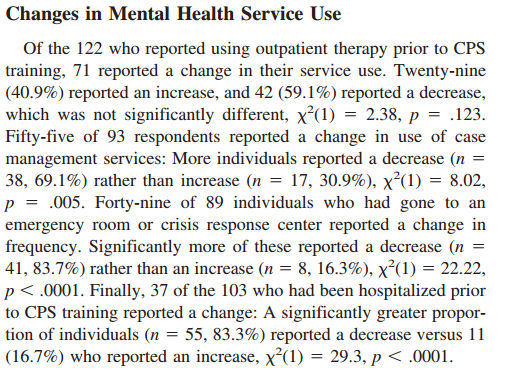 Increased use of outpatient servicesThe following are data indicating the effectiveness of the Peer Bridger model created by the New York Association of Psychiatric Rehabilitation Services (NYAPRS). * The New York-based outcomes were achieved via the application of the Peer Bridger model.90% of PEOPLe Inc’s Rose House crisis respite program (Orange County, NY) participants did not return to hospital in the following two years, 2010 program evaluation dataMental Health Peer Connection’s Life Coaches helped 53% of individuals with employment goals to successfully return to work in the Buffalo, NY area, 2010 program evaluation data.Western NY’s Housing Options Made Easy helped 70% of residents to successfully stay out of hospital in the following year, 2011 program evaluation data.A Mental Health America and Kaiser Permanente Pilot Study showed an increase in supports for individuals as they transitioned from inpatient settings and increased connection with behavioral health team. Increased quality of life outcomesInstillation of hope through positive self-disclosure, role modeling self-care of one’s illness, empathy & conditional regard may lead to higher demands/expectations for clients A meta-analysis showed peer support is superior to usual care in reducing depressive symptoms. Individuals receiving peer support are more likely to have employment.Peer support improves symptoms of depression more than care as usual.A Mental Health America and Kaiser Permanente Pilot Study showed an increased ability to meet participants’ social needs with interventions in the community and improved ability to address gaps following inpatient services like housing and access to medications.Veterans in a peer-to-peer program had significantly higher senses of empowerment and confidence.A metasynthesis showed that those receiving peer support services had increased social networks.The following table demonstrates the results of a survey regarding the impacts of CPS training.  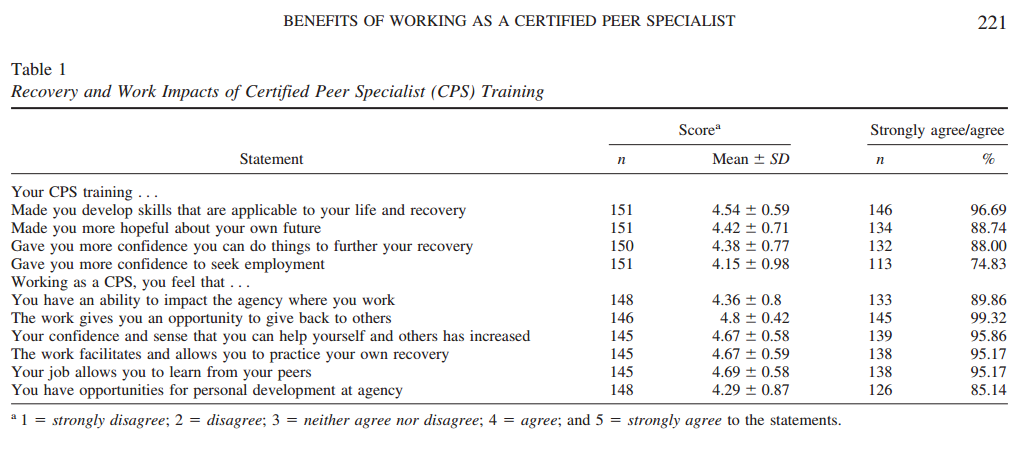 The following table outlines the outcomes of a variety of peer support programs.Table 2. Program Description and Outcomes of Peer SupportIncreased engagement ratesPeer support led to improved relationships with providers & social supports, increased satisfaction with the treatment experience overall, reduced rates of relapse, increased retention in treatment. Programs like WRAP increase self-advocacy with providers.Individuals working with peers felt more empowered to be outspoken about pursuing their goals.HARP participants had significantly greater improvement in patient activation than those in usual care.When trained peers employed by a local community organization provide a variety of services, including connections to social and rehabilitation services, arranging appointments and providing transport, participants with peer support are significantly more likely to make connections to primary medical care. Participants who received peer-based services felt that their providers communicated in ways that were more validating and reported more positive provider relationship qualities compared with participants in the control condition.A Mental Health America and Kaiser Permanente Peer Support Pilot Study showed participants who received peer support had increased trust in services and increased team collaboration. Increased whole healthThe preliminary study findings of the Peer Support Whole Health and Resiliency (PSWHR) randomized controlled trial demonstrated the following results: 100% self-reported reaching whole health goalSample goals: eat five healthy meals per week, jog 20 minutes twice a week, eat seven servings of fruits and vegetables a week, etc.Significant decreases in bodily pain, significant increases in hopefulnessParticipants reported an average of 3.8 health conditions100% liked getting peer support78% of PSWHR participants were very satisfied100% strongly liked listening to other people’s challenges & successes100% strongly liked the chance to form a meaningful relationship with PSWHR teachers100% strongly liked the focus on setting simple, achievable health goals89% self-reported improvement in whole health since starting PSWHRIndividuals receiving peer support show a significant decrease in substance use.Existing State-Level Standards for CertificationBased on the research done by the Texas Institute for Excellence in Mental Health, The following statements indicate the differences in peer support standards. Extent of work/professional experienceExtent of involvement as a peer leader or doing peer supportDifferences in the number of hours before taking the examsDifferences in recertification/continuing education requirementsIndividuals must self-identify as a peer vs. provide documentation of diagnosis/treatment in the mental health care systemCriminal background check required by some but not mostSubstance use disorder as co-occurring vs. primaryLength of time in recovery differs (range if specified: 6 months – 2 years)Exam requirement (e.g. Wyoming has no exam, only requires that certain documents be provided showing training)As of May 2018, 45 states and the District of Columbia have established or are developing programs to train and certify peer specialists. Five states had no certification and no process or plan to develop or implement one. States with certification include: Alabama, Arizona, Connecticut, Delaware, District of Columbia, Florida, Georgia, Hawaii, Idaho, Illinois, Indiana, Iowa, Kansas, Kentucky, Louisiana, Maine, Maryland, Massachusetts, Michigan, Minnesota, Missouri, Nebraska, New Jersey, New Mexico, New York, North Carolina, Ohio, Oklahoma, Oregon, Pennsylvania, Rhode Island, South Carolina, Tennessee, Texas, Utah, Virginia, Washington, West Virginia, Wisconsin, WyomingStates planning certification include: Arkansas, Colorado, Mississippi, Nevada, New Hampshire, VermontStates without certification include: Alaska, California, Montana, North Dakota, South DakotaAs of January 2017, States reimbursing peer support through Medicaid: Alaska, Arizona, California, Colorado, Connecticut, DC, Florida, Georgia, Hawaii, Idaho, Illinois, Indiana, Iowa, Kansas, Kentucky, Louisiana, Maine, Massachusetts, Michigan, Minnesota, Mississippi, Missouri, Montana, Nevada, New Jersey, New Mexico, New York, North Carolina, Ohio, Oklahoma, Oregon, Pennsylvania, South Carolina, Tennessee, Texas, Vermont, Virginia, Utah, Washington, Wisconsin, WyomingNational CertificationAs of March 2017, Mental Health America (MHA) launched the first national, advanced peer support specialist certification. The MHA National Certified Peer Specialist (NCPS) certification has the following requirements:Hold current state certification with a minimum training requirement of 40 hours OR hold a certificate of completion of an MHA approved training program;3,000 hours verifiable work and/or volunteer experience providing peer support services in the with the last six yearsOne supervisory letter of recommendation for certificationOne professional letter of recommendation for certificationHigh School Diploma or General Equivalency Degree10 hours per year of Continuing Education Units (20 CEUS per two-year renewal period)Individuals with the MHA NCPS certification must pass a 125-qusetion examination across the following six domains of practice:Foundations of Peer SupportFoundations of Healthcare SystemsMentoring, Shared Learning and Relationship BuildingActivation and Self-ManagementAdvocacyProfessional and Ethical ResponsibilitiesDecrease in number of people who use inpatient servicesPercentageNew York*47.9%Wisconsin38.6%Decrease in number of inpatient daysNew York*62.5%Wisconsin29.7%Increase in number of outpatient visitsNew York*28.0%Wisconsin22.9%Decrease in total Behavioral Health CostsNew York*47.1%Wisconsin24.3%StudyProgram DescriptionStudy ParticipantsOutcomePeer Employees (Employed Consumers)Peer Employees (Employed Consumers)Peer Employees (Employed Consumers)Peer Employees (Employed Consumers)Solomon & Draine 1994;1995 [20-22]A randomized trial of a team of case managers who are mental health consumers compared to a team of non-consumers.Recipients of case man- agement (n=94)Case management services delivered by con- sumers were as effective as those provided by non-consumers (symptomatology; QOL; social contacts; medication compliance; alliances with clients). Clients served by a consumer team were less satisfied with mental health treatment.Felton et al.1995 [23]An intensive case-management program with peer specialists.Recipients of case man- agement (n=104)Clients served by teams with peer specialists demonstrated greater gains in several areas of QOL and an overall reduction in the number of major life problems experienced.Rivera et al.2007 [26]Consumer-assisted case management with standard clinic-based care.Recipients of case man- agement or clinic-based care (n=203)There were no significant differences between the consumer-assisted program and other pro- grams in terms of symptoms, satisfaction, sub- jective QOL, objective ratings of contacts with family or friends, and objective ratings of activi- ties and finances.Lawn et al.2008 [27]Early discharge and hospital avoidance support program provided by peers.Recipients of peer support (n=49)300 bed days and costs were saved by the peer service.Sells et al. 2006; 2008 [18, 19]Intensive case-management teams that included peer providers.Recipients of case man- agement (n=137)Participants who received peer-based services felt that their providers communicated in ways that were more validating and reported more positive provider relationship qualities com- pared with participants in the control condition.Griswold et al.2010 [25]Trained peers employed by a local community or- ganization provide a variety of services, including connections to social and rehabilitation services, by arranging appointments and providing transport.Recipients of psychiatric emergency care (n=175)Participants with peer support were significantly more likely to make connections to primary medical care.Peer-Led (Peer-Run) ProgramsPeer-Led (Peer-Run) ProgramsPeer-Led (Peer-Run) ProgramsPeer-Led (Peer-Run) ProgramsChinman et al.2001 [15]An outreach and engagement program developed, staffed, and managed entirely by mental health consumers.Recipients of consumer- run service or outpatient service (n=158)Re-hospitalization rate. (No difference between the intervention group and the control group.)Yanos et al.2001 [28]Programs that are staffed and operated completely by self-described mental health consumers provide services such as self-help, activity groups, and drop- in groups.Recipients of mental health services (n=60)Involvement in self-help services was associated with better community adjustment, the use of more coping strategies, and a greater proportion of problem-centered coping strategies.Corrigan 2006[29]Consumer-operated services.People with psychiatric disability (n=1824)Participation in peer support was positively correlated with recovery or empowerment fac- tors.Nelson et al.2007 [30]Consumer / survivor initiatives run by and for peo- ple with mental illness.Participants of peer-run organization (n=102)Continuously active participants scored signifi- cantly higher on a measure of community integration than the non-active group.Mutual Help GroupsMutual Help GroupsMutual Help GroupsMutual Help GroupsGalanter 1988[31]Self-help program designed by a psychiatrist to help participants cope with general psychiatric disorders.Participants in self-help group (n=356)A decline was found in both symptoms and concomitant psychiatric treatment after subjects joined the self-help group.Wilson et al.1999 [32]Peer group work, including welcoming members, check-in, group discussion, planning a recreational outing and check-out or closure.Participants in peer support groups (n=165)Maintained independent or semi-independent living, an increase in the use of community resources and an increase in the size of the social support network.Segal & Silver- man 2002 [33]Self-help agencies that offer mutual support groups, drop-in space, and direct services, including case management, peer counseling, housing, financial benefits, job counseling, information and referral.Long-term users of self- help agencies (n=255)The participants showed significant improve- ment in personal empowerment, a significant decrease in assisted social functioning, and no significant change in independent social func- tioning.Bracke et al.2008 [34]Peer groups of clients of day-activity programs of rehabilitation centers for persons with chronic men- tal health problems.Users of vocational and psychiatric rehabilitation centers (n=628)The effects on self-esteem and self-efficacy of the balance between providing and receiving support in the peer groups were evaluated. The results showed that providing peer support is more beneficial than receiving it.Castelein et al.2008 [14]A closed peer-support group discussing daily life experiences. The group has 16 90-minute sessions biweekly over 8 months.Users of healthcare centers (n=106)Peer support groups had a positive effect on social network and social support compared with the control condition.